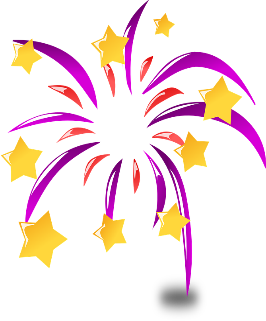 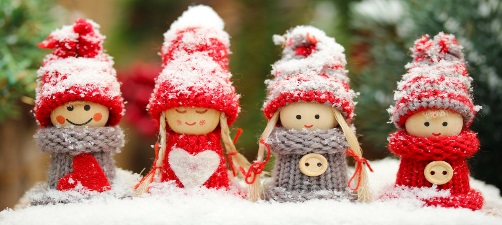                   BONNE ANNEE   2024                  BONNE ANNEE   2024                  BONNE ANNEE   2024                  BONNE ANNEE   2024                  BONNE ANNEE   2024                  BONNE ANNEE   2024                  BONNE ANNEE   2024                  BONNE ANNEE   2024                  BONNE ANNEE   2024                  BONNE ANNEE   2024                  BONNE ANNEE   2024semaine du 8 au 12  janvier semaine du 8 au 12  janvier semaine du 8 au 12  janvier semaine du 8 au 12  janvier semaine du 8 au 12  janvier semaine du 8 au 12  janvier semaine du 8 au 12  janvier semaine du 8 au 12  janvier semaine du 8 au 12  janvier semaine du 8 au 12  janvier entréebuffet d'entréesbuffet d'entréesbuffet d'entréesbuffet d'entréesbuffet d'entréesplat du jourcassolette de poissonomelette au fromagefilet de poisson en croûte poisson du jourpoisson meunière au citronplat du jourrôti de bœuf au juspetit salé aux lentillessauté de lapin à la drômoisefilet de volaille à la milanaiserôti de porc sauce piquantelégumepurée de                pommes de terrelentilles vertessemoule aux raisinsriz pilaf pommes de terre rissoléeslégumeharicots verts persilléscarottes braisées à l'ancienneépinards à crèmechoux romanescoméli-mélo de légumesfromages fromage ou yaourtfromage ou yaourtfromage ou yaourtfromage ou yaourtfromage ou yaourtdessertsfruits de saisonfruits de saisonfruits de saisonfruits de saisonfruits de saisondessertséclair au chocolatgalette des rois frangipanesalade de fruits fraismeringue ardéchoisetarte au chocolatdessertscompote du jour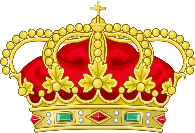 compote du jourcompote du jourcompote du jourentrée soirbuffet d'entréesbuffet d'entréesbuffet d'entréesbuffet d'entréesBonne annéeentrée soirsalade vertesalade vertesalade vertesalade verte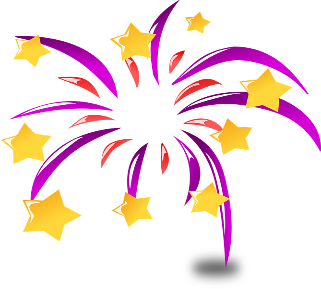 plat du jourcrêpe au fromagequiche lorrainecalamars à la romaine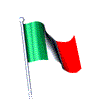 légumeblé au beurrechoux fleur en gratincarottes vichyfromagesfromage ou yaourtfromage ou yaourtfromage ou yaourtfromage ou yaourtdessertsfruits de saisonfruits de saisonfruits de saisonfruits de saisondessertsbuffet de dessertsbuffet de dessertsbuffet de dessertsbuffet de desserts